Attention: The application requirements may change! The information is therefore without guarantee!Application period: 01 November - 15 December for the following academic yearFurther information can be found at:  https://www.wiwi.hu-berlin.de/de/internationales-buero/auslandsaufenthalte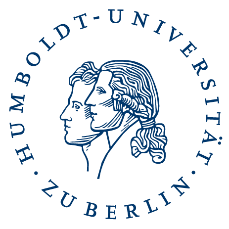 CountryCityName of the partner UniversityPlacesSpecial features of the contract (level+courses)BelgiumBrusselsKatholieke Universiteit Leuven, Campus Brussels, Leuven or Antwerpen 4Access to courses on 3 campuses (Brussels, Leuven, Antwerp) - please select one campus, English C1Louvain-la-NeuveUniversité Catholique de Louvain (UCL) - Faculté des sciences économiques, sociales, politiques et de communication (ESPO)4MA-courses in English / Only Economics courses; English B2 / Only MA students allowedChina(no Erasmus funding)Hong KongThe Hong Kong University of Science and Technology (HKUST)2Only BA, primarily Business Administration, 1 place for the winter semester and one place for the summer semester, English C1PekingPeking University - Guanghua School of Management3English C1ShenzenPeking University – HSBC Business School2MA Students only, English C1ShenzenThe Chinese University of Hong Kong Shenzhen (CUHK), - School of Management and Economics & School of Science and Engineering64 BA & 2 MA / English is the main teaching languge / Paritcipation in the "Summer Term" for BA Stundets also allowed / all BA-courses in the mentioned departments allowed and MA-Programmes in Economics/Accounting/Data Science, English C1XiamenXiamen University - Wang Yanan Institute for Studies in Economics4English C1DenmarkAarhusAarhus University - School of Business and Social Sciences2English C1Kopen-hagenCopenhagen Business School2Only special language certificates are accepted by the host university / Winter semester only, English B2Kopen-hagenUniversity of Copenhagen - Department of Economics4Economics Courses only, English B2England(no Erasmus funding)LondonUniversity College London - Department of Economics4BA only / Economics Courses only / Please observe the new entry requirements. No Erasmus funding / trimester (application for the 1st trimester OR the 2nd and 3rd trimester OR the entire AY) / grade from 2.0, (from 1.3 for some compulsory courses e.g. micro/macro/maths), No Erasmus fundingExeterUniversity of Exeter Business School2Observe the new entry requirements. No Erasmus funding / C1 level needs to be confirmed at the latest by the time of nomination, English C1NewcastleUniversity of Northumbria4Observe the new entry requirements. No Erasmus funding, English B2EstoniaTallinnEstonian Business School 1Business Administration Courses only, English B2FinlandHelsinkiAalto University3Tution Waiver for the summer programme too, English C1HelsinkiHanken School of Economics2English B2FranceParisENS Paris-Saclay (ex- ENS-Cachan)4English B2, French B2 is mandatory only for courses taught in French. Recommended for MasterParisENSAE Paris Tech - Ecole Nationale de la Statistique et de l'Administration Economique4Courses in Statistics and Economics in Statistik & VWL. Course selection in English extremely narrow(for bachelor level (1st year of cycle ingénieur ENSAE) courses are taught in French and will require a B2 level. For Graduate level (2nd and 3rd year of cycle ingénieur ENSAE) there is an offer of courses taught in English). French B2 AND English C1ParisESCP Europe Paris3French B2 and/or English B2 Master courses only, French B2 is mandatory only for courses taught in FrenchParisUniversité Paris 1 Panthéon Sorbonne - Ecole de Management64 places Business Administration, 2 places Economics, course selection in English very narrow, French B2 is only mandatory for courses taught in French, English B2 and/or French B2ParisUniversité Paris-Dauphine2French B2 and/or English B2 (French B2 is mandatory only for courses taught in French) – 1 BA and 1 MAGrenobleGrenoble Ecole de Management1French B2 and/or English B2 (French B2 is mandatory only for courses taught in French)ReimsNeoma Business School3 French B2 and/or English B2 Business Administration courses only, French B2 is mandatory only for courses taught in French. Choice between Campus/Location Reims or Rouen.RennesENSAI - Ecole Nationale de la Statistique et de l'Analyse de l'Information4Recommended for Master, Courses in Statistics & Economics, French B2AND English B1ToulouseUniversité Toulouse 1 Capitole - Toulouse School of Economics & Toulouse School of Management4English B2 certificate must be submitted with the application form, French B2 is mandatory only for courses taught in French, French B2and/or English B2IcelandReykjavíkUniversity of Iceland - School of Business and Faculty of Economics4English B2, Business Administration onlyIsraelTel AvivTel Aviv University 4Nomination for Wintersemester only. Master only. TOEFEL 100ItalyBolzanoFree University of Bozen (Bolzano) - School of Economics and Business2Teaching languages: Italian, German, English; Italian B1 desirable.English B2FlorenceUniversità degli Studi di Firenze - School of Economics and Management2English B2, Italian B1 desirableMilanUniversità Commerciale 'Luigi Bocconi', Milano2English B2 (Italian B2 is mandatory only for courses taught in Italian)PisaUniversità di Pisa - Department of Economics and Management2English B2, Italian B1 desirableRomLUISS Guido Carli - Libera Universitá Internazionale degli Studi Sociali2Italian B2 and/or English B2 (Italian B2 is mandatory only for courses taught in Italian)RomUniversità degli Studi di Roma Tre - Economics and Business Studies2Italian B2 desirable, 1 place Business Administration, 1 place Economics, English B2SienaUniversità degli Studi di Siena - Department of Economics and Statistics & Department of Business2English B2, Italian B1 desirableCanada(no Erasmus funding)MontrealMcGill University3English C1, Major in Business Administration, grade 2.0, application only possible for winter. Trimester: Fall end of August to end of December, Winter: Beginning of January to end of AprilCroatiaRijekaUniversity of Rijeka - Business Studies and Management Sciences2English B2LatviaRigaBaltic International Academy1English B2The NetherlandsAmster-damVrije Universiteit Amsterdam - School of Business and Economics4English C1GroningenUniversity of Groningen - Faculty of Economics and Business2English C1MaastrichtMaastricht University - School of Business and Economics4English B2RotterdamErasmus University Rotterdam - School of Economics2BA only, English B2TilburgTilburg University - School of Economics and Management2English B2NorwayBergenNorwegian School of Economics 2English B2BergenUniversity of Bergen - Department of Economics2English B2OsloUniversity of Oslo - Department of Economics4Economics courses only, English B2AustriaViennaUniversität Wien - Faculty of Business, Economics and Statistics2English C1, Major Business AdministrationViennaWirtschaftsuniversität Wien4German B2 and/or English C1 (German B2 is mandatory only for courses taught in German, Major Business AdministrationPeru(no Erasmus funding))LimaUniversidad del Pacífico2English C1 AND Spanish C1PolandWrocławWrocław University of Science & Technology3Master und PhD courses only, English B2WarsawUniversity of Warsaw2English B2PortugalLisabonISCTE Business School4English B2LisabonUniversidade Nova de Lisboa 4English B2PortoISAG - European Business School8BA only, portuguese B2 and/or English B2SwedenJönköpingJönköping International Business School2English C1LinköpingLinköping University 2English B2StockholmStockholm University 4Economics courses only. MA applicants must have BA-degree with Major in Economics, English B2Switzerland(Swiss-Mobility funding)BernUniversität Bern 32 places Economics, 1 place Business Administration, German B2 is mandatory only for courses taught in German, German B2 and/or English B2FribourgUniversité de Fribourg 2Teaching languages: French, German, English, English B2 AND German B1 AND French B2GenevaUniversité de Genève2French B2St. GallenUniversität St. Gallen 44 places in total: 2 places for the winter semester / 2 places for the summer semester, German B2 is only mandatory for courses in German. German B2 and/or English B2ZurichUniversität Zürich4German B2 and/or English C1SlovakiaBratislavaComenius University Bratislava (Univerzita Komenskeho v Bratislave)2English B2SloveniaLjubljanaUniversity of Ljubljana (Univerza v Ljubljani)2English B2SpainBarcelonaUniversitat Pompeu Fabra 4BA only, Trimester only, English B2 BarcelonaUniversitat de Barcelona4BA only, English B2 OR Spanish or Catalan B1MadridUniversidad Carlos III de Madrid65 x BA & 1x MA / only 1 semester possible / MA students must choose Bachelor courses from 4th year (enrolled as BA), students take courses from all Bachelor programmes under the Faculty of Social Sciences & Law., Spanish B2 AND English B2MalagaUniversidad de Málaga2 English B2, Spanish B1SalamancaUniversidad de Salamanca 4English B2, Spanish B1Czech RepublicPragueCharles University- Faculty of Social Sciences - Institute of Economic Studies & Faculty of Mathematics and Physics2Primarily Economics and Statistics, English B2TürkiyeIstanbulBoğaziçi University - Faculty of Economics and Administrative Sciences94 Business Administration / 5 Economics, English B2HungaryBudapestAndrássy Universität Budapest2MA only / Teaching language German